Study type: AG (academic-general), TM (theoretical and methodological), SP (scientific and Professional), PA (Professional and applicable)Status: E-elective, M-mandatoryActive teaching classes: L-lectures, P-Practical classes, SR-Study research work, OT-other teaching classes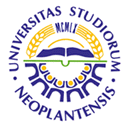 UNIVERSITY OF NOVI SADFACULTY OF AGRICULTURE 21000 NOVI SAD, TRG DOSITEJA OBRADOVIĆA 8UNIVERSITY OF NOVI SADFACULTY OF AGRICULTURE 21000 NOVI SAD, TRG DOSITEJA OBRADOVIĆA 8UNIVERSITY OF NOVI SADFACULTY OF AGRICULTURE 21000 NOVI SAD, TRG DOSITEJA OBRADOVIĆA 8UNIVERSITY OF NOVI SADFACULTY OF AGRICULTURE 21000 NOVI SAD, TRG DOSITEJA OBRADOVIĆA 8UNIVERSITY OF NOVI SADFACULTY OF AGRICULTURE 21000 NOVI SAD, TRG DOSITEJA OBRADOVIĆA 8UNIVERSITY OF NOVI SADFACULTY OF AGRICULTURE 21000 NOVI SAD, TRG DOSITEJA OBRADOVIĆA 8UNIVERSITY OF NOVI SADFACULTY OF AGRICULTURE 21000 NOVI SAD, TRG DOSITEJA OBRADOVIĆA 8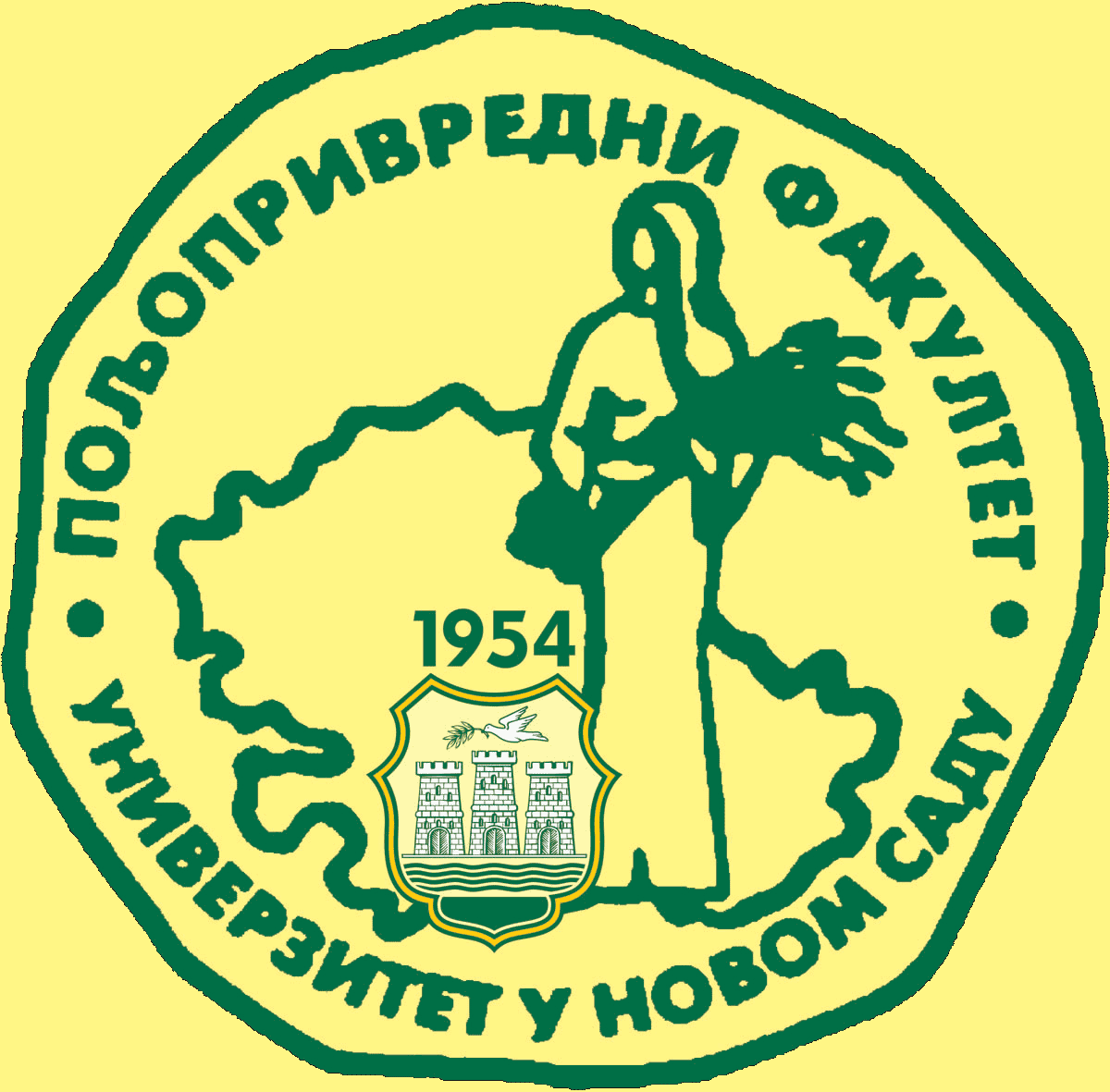 Study Programme AccreditationUNDERGRADUATE ACADEMIC STUDIES  PHYTOMEDICINEStudy Programme AccreditationUNDERGRADUATE ACADEMIC STUDIES  PHYTOMEDICINEStudy Programme AccreditationUNDERGRADUATE ACADEMIC STUDIES  PHYTOMEDICINEStudy Programme AccreditationUNDERGRADUATE ACADEMIC STUDIES  PHYTOMEDICINEStudy Programme AccreditationUNDERGRADUATE ACADEMIC STUDIES  PHYTOMEDICINEStudy Programme AccreditationUNDERGRADUATE ACADEMIC STUDIES  PHYTOMEDICINEStudy Programme AccreditationUNDERGRADUATE ACADEMIC STUDIES  PHYTOMEDICINETable 5.3 Elective coursesTable 5.3 Elective coursesTable 5.3 Elective coursesTable 5.3 Elective coursesTable 5.3 Elective coursesTable 5.3 Elective coursesTable 5.3 Elective coursesTable 5.3 Elective coursesTable 5.3 Elective coursesTable 5.3 Elective coursesTable 5.3 Elective coursesTable 5.3 Elective coursesIDCourse nameCourse nameStudy typeStatusActive teaching classes (weekly)Active teaching classes (weekly)Active teaching classes (weekly)Active teaching classes (weekly)Active teaching classes (weekly)ECTSLPOTSRSRElective course 1Elective course 1Elective course 1Elective course 1Elective course 1Elective course 1Elective course 1Elective course 1Elective course 1Elective course 1Elective course 1Elective course 11.3ОFМ1I39MathematicsMathematicsAGE2262.3ОFМ1I40Applied MathematicsApplied MathematicsAGE226Elective course 2EElective course 2EElective course 2EElective course 2EElective course 2EElective course 2EElective course 2EElective course 2EElective course 2EElective course 2EElective course 2EElective course 2E3.3ОFМ2I41InformaticsInformaticsSPE2254.3ОFМ2I42Applied InformaticsApplied InformaticsSPE225Elective course 3Elective course 3Elective course 3Elective course 3Elective course 3Elective course 3Elective course 3Elective course 3Elective course 3Elective course 3Elective course 3Elective course 35.3ОFМ3I43GeneticsGeneticsTME2266.3ОFМ3I44Genetics with Plant Breeding FundamentalsGenetics with Plant Breeding FundamentalsTME226Elective course 4Elective course 4Elective course 4Elective course 4Elective course 4Elective course 4Elective course 4Elective course 4Elective course 4Elective course 4Elective course 4Elective course 47.3ОFМ5I45English Language IEnglish Language IAGE2268.3ОFМ5I46Predicting weed species occurencePredicting weed species occurenceSPE2269.3ОFМ5I47 Ecological biochemistryEcological biochemistrySPE22---6Elective course 5Elective course 5Elective course 5Elective course 5Elective course 5Elective course 5Elective course 5Elective course 5Elective course 5Elective course 5Elective course 5Elective course 510.3ОFМ6I48English Language IIEnglish Language IIAGE22611.3ОFМ6I49 Parasitic flowering plantsParasitic flowering plantsSPE22612.3ОFМ6I50ТurfgrassesТurfgrassesSPE226Elective course 6Elective course 6Elective course 6Elective course 6Elective course 6Elective course 6Elective course 6Elective course 6Elective course 6Elective course 6Elective course 6Elective course 613.3ОFМ7I51Analytical Methods for the Pesticide AnalysisAnalytical Methods for the Pesticide AnalysisSPE22614.3ОFМ7I52 Biological Effects of PesticidesBiological Effects of PesticidesSPE22615.3ОFМ7I53 Control of synathropic insectsControl of synathropic insectsSPE22616.3ОFМ8Z38Finaly workFinaly workPAE-2210